附件一：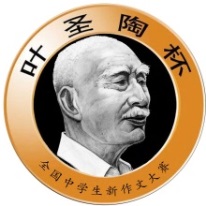 “叶圣陶杯”全国中学生新作文大赛章程   总 则第一条  大赛性质：“叶圣陶杯”全国中学生新作文大赛由中国当代文学研究会主办、中国当代文学研究会校园文学委员会和中国少年儿童新闻出版总社《中学生》杂志社承办，积极为中学写作教学服务，具有创新性、引领性、示范性、公益性，每年举办一届，接受教育部的审核与监管。第二条　大赛原则：贯彻党的教育方针、文艺方针，服务“立德树人”教育目标，严格遵照教育部要求开展大赛活动，为中学生搭建高标准竞赛平台，激发写作兴趣，提高语文“核心素养”，助力发展素质教育。第三条  大赛宗旨：弘扬叶圣陶教育思想，助力语文课程改革；倡导中学生健康写作，发现与培养文学新苗。第四条　大赛写作理念与主导思想：大赛以“生活化内容、个性化表达、多样化风采”为写作理念，倡导学生从日常生活和阅读中积累写作素材，关注自然风光、风土人情、国内外大事和日新月异的生活，培养审美能力和创新能力；鼓励学生体会校园生活，学习观察社会，通过写作学会如何去看、去想，对千姿百态的生活进行提炼，写出新意，追寻与众不同的青春梦想，创作出属于中学时代的文学作品；强调文学作品对学生认识生活、认识生命，对提高学生人文素质和培养健全人格的意义。第二章  组织机构及其职责第五条  大赛组委会：由主办单位、承办单位负责组建，设主任、副主任、秘书长等若干名。第六条 组委会的职责：审议、修订大赛章程，负责大赛的组织管理、经费筹集等工作，议决其他应由组委会议决的事项。第七条 组委会办公室：组委会设立办公室，作为日常办事机构，负责赛事日常组织联络及相应的后勤服务工作，保障大赛的顺利开展。第八条 大赛评审委员会：由组委会聘请教育界、文学界、新闻出版界等具有一定社会影响的作家、诗人、教授、语文特高级教师、资深编辑等组成。评审委员会设主任、副主任、秘书长、副秘书长等若干名。第九条 评审委员会的职责：根据大赛章程制定评审实施细则，为大赛命题，评审参赛作品，确定获奖等次，点评和推荐获奖佳作，对有关评审和奖项的异议进行解释和处理。第十条  评奖公正性：评委会及评奖办公室成员，不得有任何可能影响评选结果的不正当行为。一旦发现，有关评委或工作人员的资格将被取消。第十一条  评奖回避制度：参评者亲属、推荐单位，以及一切有可能影响评奖公正的人员，均不得担任评委。第三章  参赛办法与稿件要求第十二条  参赛对象和参赛方式：参赛对象为高中学生（包括职高、中专等），由学校或文学社团负责教师组织集体参赛。大赛分初赛和决赛，初赛实行线上投稿与评选，经初赛选拔优秀者，参加现场决赛。第十三条  稿件要求：参赛作品要弘扬主旋律，传播正能量，符合大赛写作理念与主导思想。文稿严禁抄袭、套作，不能一稿多投，一经发现，取消参赛资格。第十四条  “全国十佳小作家”奖申报：写作能力特别突出的学生可由学校推荐，按要求提交申报材料，主要包括中学阶段在国内正式报刊发表的作品、未发表新作和个人文集等。  第四章  奖项设置与评比办法第十五条  奖项设置：初赛设立省级一、二、三等奖，决赛设立全国特等奖和一、二、三等奖；另设立“全国十佳小作家”奖、优秀指导教师奖、团体奖。第十六条  初赛评比：参赛学校登录大赛官网注册申请，待组委会审核通过即可登录填写本校参赛信息，再通知本校学生注册投稿，然后组织校级评委按一定比例初评推荐组委会复评、终评，评出省级奖项，发放电子证书自行打印。第十七条  决赛评比：从初赛省级一等奖获得者中择优确定参加全国决赛选手。决赛采取统一命题、现场限时写作的形式，每份赛卷由三名以上评委进行盲评，按初评、复评、终评的程序评出不同等级的全国奖项，并将举行颁奖典礼。第十八条  “全国十佳小作家”奖评比：由评委根据申报材料评审确定入围选手参加决赛，再由多名评委综合评议评出。第十九条  其他奖项的评比：根据参赛学生获奖情况，评出相应等级的指导教师奖；根据学校组织和获奖成绩，评出团体奖。 第五章  稿件评比标准第二十条  每份参赛稿件按总分100分进行评比。第二十一条  基础项（60分）：参赛作文必须达到的基本要求，分为三个方面：1．内容（20分）：切合题意，主题鲜明，思想健康；2．结构（20分）：思路清晰，有头有尾，详略得当；3．语言（20分）：用词准确，表达流畅，贴合语体。第二十二条  加分项（40分）：在达到基本要求的前提下，参赛作文如有以下突出特点，酌情加分，满分为止。1. 选材好：视野开阔，题材多元，还原生活，注重体验，虚构合理；2. 角度新：视角求新，独具慧眼，善于聚焦，善于求异，善于转换；3. 情感真：情感真挚，见解真切，出自内心，立意正确，积极向上；4．构思巧：讲究章法，清晰连贯，巧妙布局，跳出模式，勇于尝试；5. 手法活：表达自由，多种方式，多种手法，灵活多姿，努力创新；6. 语言美：遵循规范，自然流畅，合意得体，准确生动，个性鲜明；7. 文风正：健康活泼，多姿多彩，贵在朴实，力戒浮华，反对颓废。第六章  附  则第二十三条 所有作品一经参赛即视为作者同意大赛组委会有编辑、修改、出版、发行等权利。获奖作品将在大赛官网中国校园文学网站、中国当代文学研究网站及相应的微信公众号推送，并择优在《中学生》杂志发表，编选出版大赛获奖作品选集。第二十四条  大赛本着公益性原则，不收取任何参赛费用，在校学生自愿参加。第二十五条  大赛活动经费由承办单位自筹。第二十六条  本章程由大赛组委会秘书处负责解释。（2021年8月修订）